AQE advisors, a.s. 
Třída Kpt. Jaroše 31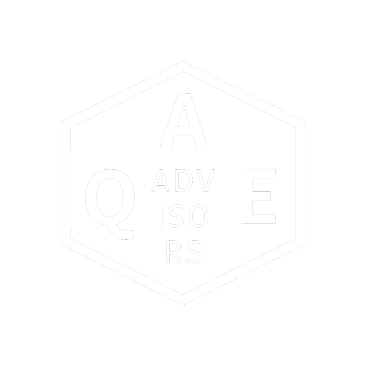 602 00 BrnoČeská republika
Strategický plán rozvoje města Chodov 2022 - 2030Pracovní skupina – Zaměstnanost a podnikáníOndřej Krejčí
737 007 028
krejci@AQE.czBarbora Miturová
734 523 505
miturova@AQE.czDatum konání
6. 10. 2021 Místo konání
KASSÚvod Cílem setkání se členy pracovní skupiny bylo vymezit směřování rozvoje města ve vybraných oblastech života ve městě. Setkání probíhalo formou otevřené diskuse, pomocí které měli členové skupiny i zpracovatelé možnost rozebrat, jaké jsou možnosti a limity rozvoje města ve vybrané oblasti.V úvodu setkání byl představen harmonogram příprav tvorby strategického plánu a zmíněna možnost zapojení obyvatel v jednotlivých fázích, například přes participační platformu mujchodov.cz. Důležité: Jedná se o stručný zápis z diskuse pracovní skupiny a názorů jejich členů, nikoliv o varianty, které se objeví nebo mohou objevit ve finální podobě strategického plánu rozvoje města. Průběh jednání z 6. 10. 2021 Zaměstnatelnost a podnikání  18:00 Město není v cítění obyvatel vnímáno jako centrum regionu, počet obyvatel města několik let v řadě klesá, město není lákadlem pro bydlení pro občany a rodiny jiných měst. Do budoucna může být našim potenciálem: levné bydlenídostatečné kapacity MŠ a ZŠokolí města, příroda V případě ukončení těžby a zpracování ÚHLÍ (SUAS) bude nutné provést skvělou transformaci tak, aby město tuto změnu „přežilo“. Partneři transformace by měli být lokální podnikatelé. Nejen pro SUAS je důležitá lokalita a jistý druh patriotismuBydlení a jeho dostupnost je gamechanger pro mnohé lidi. Město připravuje 40 parcel pro výstavbu rodinných domů. Tím budou ale jeho možnosti vyčerpány – nejsou vhodné pozemky v okolí města. Možnost využít brownfieldy ve městě. Problémem může být atraktivita bydlení v bytech na sídlištích.Jak lákat naše obyvatele, aby se sem vrátili? – město není atraktivní a neláká na bydlení, vzhled, školství ani služby – je třeba začít se změnou.Zaměstnanec roku 2030 má tyto vlastnosti a schopnosti: KREATIVITA, IT PATRIOTISMUS, MORÁLKA, PODNIKAVOST (akceschopnost). Tyto vlastnosti propojit se školstvím ve městě a blízkém okolí.Udržet koloběh: Zaměstnanost → peníze → konzumování služeb nejlépe v místě → zaměstnanostHlavní témata:Školství zaměření středního školství – možnost převést gymnázium pod město. Více debatovat se zaměstnavateli v regionu.nedostatek pedagogů (vysokoškolské vzdělání)Dynamika práce nekoresponduje se školstvímAtraktivita městaBydlení ve městě – a jeho dostupnostTransformace směru města na neuhelnou ekonomikuNezaměstnavatelnost určité skupiny obyvatel → NEPROHLUBOVAT. Velkým problémem Chodova jsou chybějící zaměstnanci pro potenciální zaměstnavatele – firmy nemohou nalézt zaměstnance i přes to, že Chodov má vysokou míru nezaměstnanosti – na vině sociální skladba obyvatel. Vysoká škola v kraji její rozvojMotivace (pracovat s oběma skupinami):Žáci RodičeZřídit JESLE – lákání mladých lidí pro život v Chodově Hlavní aktivity pro oblast Podnikání a zaměstnanostSpolupráce s pedagogickými SŠ a VŠ, absolventy aktivně lákat zpět, vytvořit motivační program pro učitele tak, aby měli důvod pracovat v Chodově, neztratit se studenty z Chodova vazbuMěsto řeší jednání s firmami a investory tak, aby zde nevznikaly montovny (lákající převážně zahraniční nekvalifikované dělníky), ale přicházely sem firmy s prací s vyšší přidanou hodnotouUDRŽET SŠ se specializací! (školní campus), otevřít debatu s partnery – podnikateli o možnosti příspěvků na provoz střední školy v rukou městaChodov alumi: projekt pro všechny studenty, aby zůstali v kontaktu se svým městem, podmínky pro život, pro zaměstnání, web, kam vyrazit, kdo hledá jaké zaměstnance, kam zavolat když chci bydlení, přehled škol, možnost inzerce? 